Форма 3Заявка организациина участие в коммерческой презентации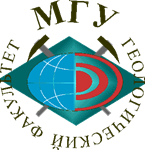 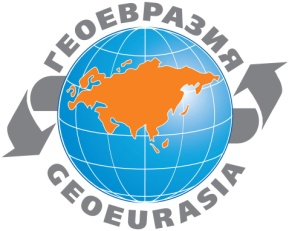 В РАМКАХ МЕЖДУНАРОДНОЙ НАУЧНО-ПРАКТИЧЕСКОЙ КОНФЕРЕНЦИИ«ГЕОКАЛИНИНГРАД-2020. НЕФТЕГАЗОВАЯ, РУДНАЯ ГЕОЛОГИЯ И ГЕОФИЗИКА»Место и дата проведения: г. Калининград, Конференц зал отеля МЕРКУРИ, Озерный проезд, д. 2 с 21 по 25 сентября 2020 годаОкончание приема заявок –10 августа 2020 годаКОММЕРЧЕСКАЯ ПРЕЗЕНТАЦИЯНАЗВАНИЕ ОРГАНИЗАЦИИ _______________________________________________________________________________________________Ф.И.О. ответственного за подготовку презентации _______________________________________________________________________________________Контакты: Е-mail ____________________________________________моб.тел_____________________Укажите точное название презентации для размещения в программе конференции: _______________________________________________________________________________________________ ______________________________________________________________________________________________________________________________________________________________________________________________Обращаем Ваше внимание, что при отмене участия в презентациях после 01 сентября 2020 г. стоимость участия не возвращается. Предполагаемая дата оплаты ______________________________________________________________Безналичные платежи принимаются до 01 сентября 2020 года. Счет и договор-оферта высылаются в течение 5-ти рабочих дней после получения от Вас заполненной формы-заявки.Оформленные заявки необходимо направить в Оргкомитет не позднее  10 августа 2020 года, Дополнительно необходимо направить  рекламный лист формата (1 страница А4)  для размещения в программе конференции  по адресу :info@geoea.ru КОНТАКТНАЯ ИНФОРМАЦИЯКООРДИНАТОР ПРОЕКТА: доцент МГУ имени М.В. Ломоносова ЗОЛОТАЯ Людмила Алексеевна тел. +7 (985) 774-30-15, е-mail: zolotaya@eago.ruПОДРОБНАЯ ИНФОРМАЦИЯ НА САЙТЕ www.geoearu.comПО ВОПРОСАМ ОФОРМЛЕНИЯ ФИНАНСОВЫХ ДОКУМЕНТОВ: ХОМЯКОВА Лариса Юрьевна Тел. +7 (916) 278-88-46, е-mail: khomyakova@geoea.ruЦена за 1 академический час (45 мин), включая кофе-брейк, руб.Необходимое количество часов   для презентацииИТОГО в рублях50 000,00 